 «А вы знаете….»2 класс МБОУ «Промысловская ООШ"2013/14 учебный год.А вы знаете….                ***А вы знаете, что ВО ?А вы знаете, РО ?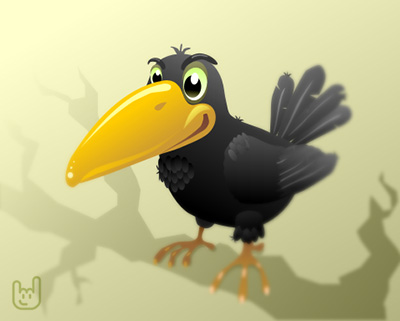 А вы знаете, что НА?Что ворона под окошкомЗамяукала, как кошкаНу! Ну! Ну! Ну!Врешь! Врешь! Врешь! Врешь!Ну, как тигр,Ну, как мышка,Ну , ещё туда-сюда, А как кошка замяукатьЭто просто ерунда!           ***А вы знаете, что КО ?А вы знаете, ЗА? 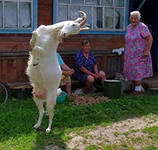 Что коза-дерезаНаучилась танцевать!Научилась, точно дети, - Не как звери,Не как рыбы,А как дети танцевать!Ну! Ну! Ну! Ну!Врешь! Врешь! Врешь! Врешь!Ну, как звери, Ну, как рыбы,Ну, ещё туда-сюда,А как дети танцевать Это просто ерунда!         ***А вы знаете, что СО?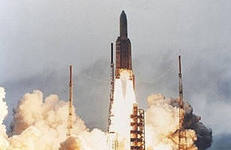 А вы знаете, РО?А вы знаете, что КА?Что сорока  - белобокаНа  космической ракете,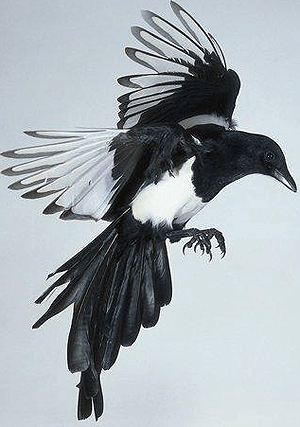 Полетела на луну!Ну! Ну! Ну! Ну! Врешь! Врешь! Врешь! Врешь! Что сорока – на ракете! Белобока – на ракете!На космической ракете!Полетела на Луну!Это просто ерунда!           ***А вы знаете, что МА ?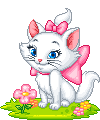 А вы знаете, что РУСЬ?А вы знаете, КА? Что Маруська, наша кошкаЕст конфеты, сорок штук.И не двадцать, и не тридцатьРовно сорок ест конфет.Ну! Ну! Ну! Ну!Врешь! Врешь! Врешь! Врешь!Ну, хоть двадцать,Ну,  хоть тридцать,Ну, ещё туда-сюда, Ну, чтоб сорок конфет ела,Это просто ерунда!           ***А вы знаете, что СО?А вы знаете, РО? А вы знаете, что КА?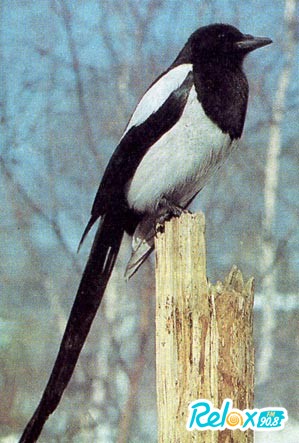 Что сорока замычалаНи корова, ни медведь,А сорока замычалаРано – рано поутру!Ну! Ну! Ну! Ну!Врешь! Врешь! Врешь! Врешь!Ну, корова,Ну, медведь, Ну , ещё туда-сюда,Чтоб сорока замычалаРано – рано поутру.Это просто ерундаАвторы:  Дедова  Дарина                             Голованев  Денис 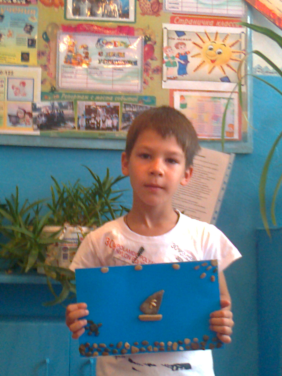 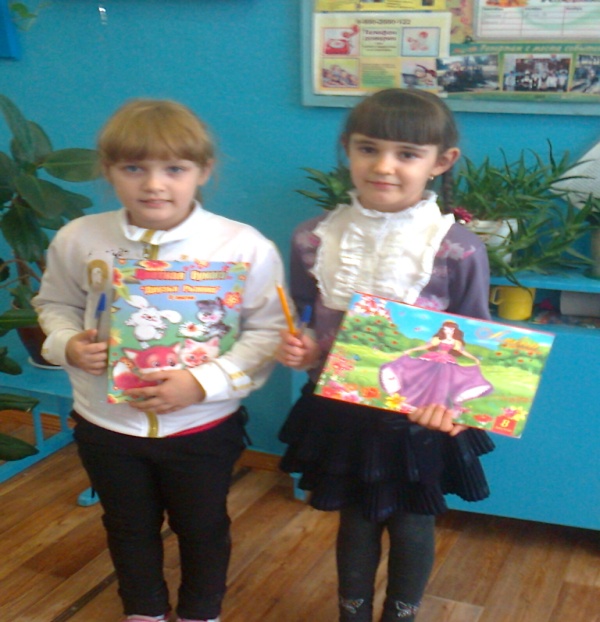 Лиджиев     Эренцен                     Скрипник   Анастасия                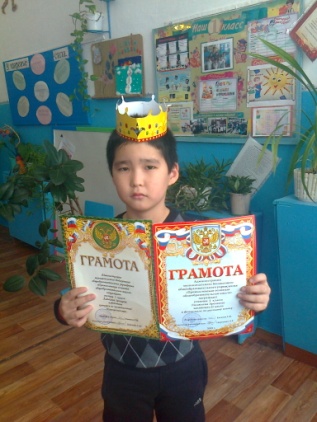 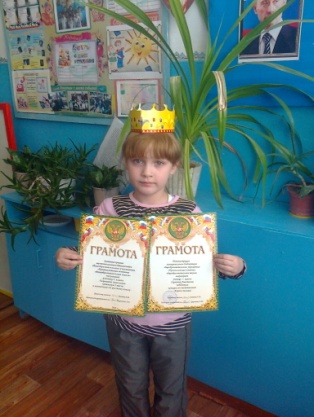  Тенчурина  Елена                      Бельский Александр                        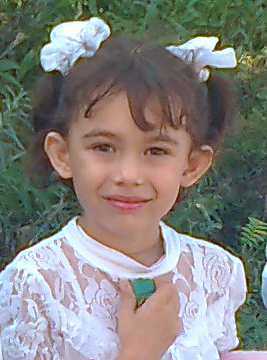 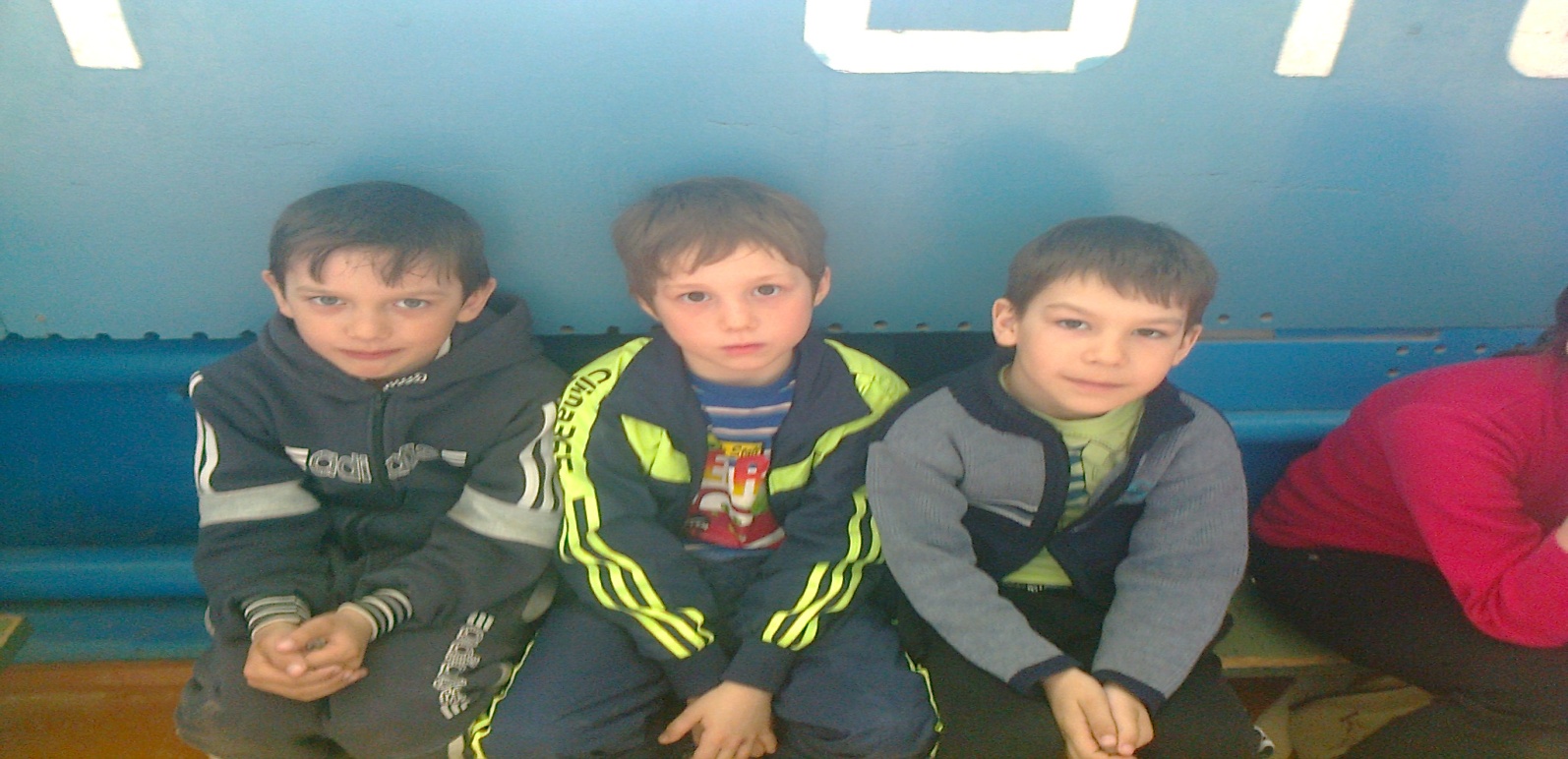 